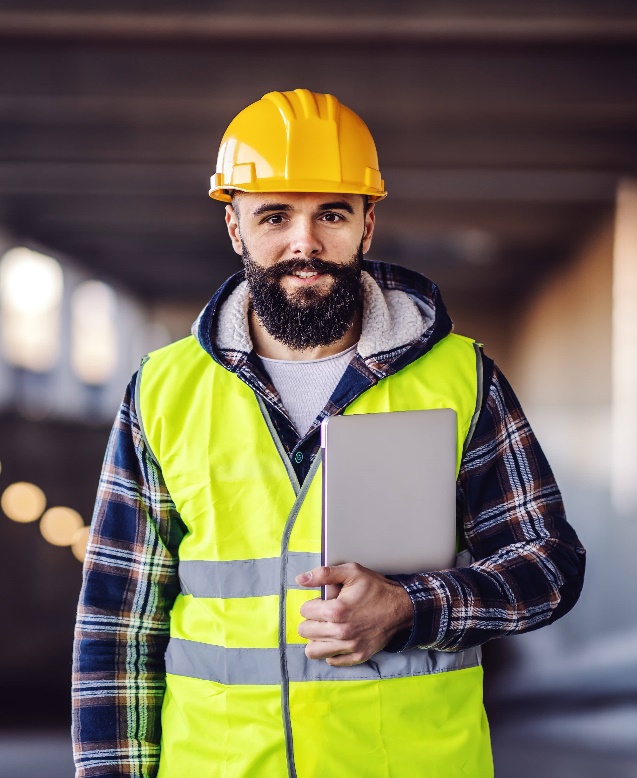 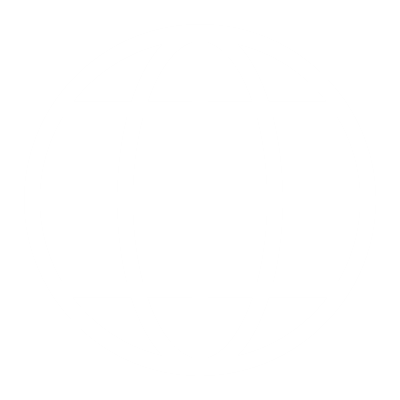 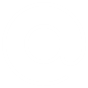 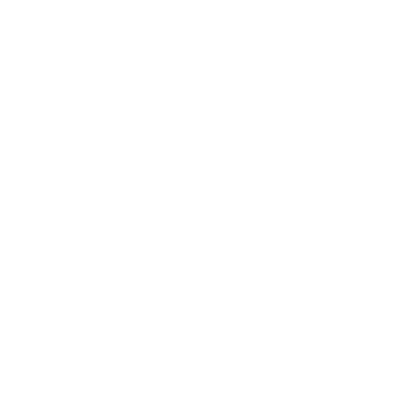 MARCO POGGIMURATORE EDILECHI SONOSono un muratore professionista nel campo dell’edilizia, con esperienza quinquennale in cantiere.ESPERIENZE LAVORATIVEMuratore edileCemento Costruzioni | MonzaGennaio 2018 – Agosto 2022Lavorazione di muri, tramezzi, facciateUtilizzo di prodotti leganti – come cemento, malta e gesso – con materiali da costruzione tradizionali come mattoni e pietreImpiegato sia su opere strutturali nuove che su opere di recupero e consolidamentoManovaleVerdi Costruzioni | MonzaGennaio 2015 – Ottobre 2017Supporto ai muratori esperti nella costruzione di edifici residenzialiRimozione e trasporto materialiISTRUZIONEIstituto Tecnico per il TurismoITC Gioacchino Belli, Milano | Giugno 2014Maturità conseguita con votazione 80/100LINGUEItaliano: MadrelinguaInglese: Livello baseABILITÀ INFORMATICHEECDL | Novembre 2013Autorizzo il trattamento dei dati personalicontenuti nel mio curriculum vitae in base all’art.13 del D. Lgs. 196/2003 e all’art. 13 GDPR 679/16.MARCO POGGIMURATORE EDILECHI SONOSono un muratore professionista nel campo dell’edilizia, con esperienza quinquennale in cantiere.ESPERIENZE LAVORATIVEMuratore edileCemento Costruzioni | MonzaGennaio 2018 – Agosto 2022Lavorazione di muri, tramezzi, facciateUtilizzo di prodotti leganti – come cemento, malta e gesso – con materiali da costruzione tradizionali come mattoni e pietreImpiegato sia su opere strutturali nuove che su opere di recupero e consolidamentoManovaleVerdi Costruzioni | MonzaGennaio 2015 – Ottobre 2017Supporto ai muratori esperti nella costruzione di edifici residenzialiRimozione e trasporto materialiISTRUZIONEIstituto Tecnico per il TurismoITC Gioacchino Belli, Milano | Giugno 2014Maturità conseguita con votazione 80/100LINGUEItaliano: MadrelinguaInglese: Livello baseABILITÀ INFORMATICHEECDL | Novembre 2013Autorizzo il trattamento dei dati personalicontenuti nel mio curriculum vitae in base all’art.13 del D. Lgs. 196/2003 e all’art. 13 GDPR 679/16. marco.poggi@gmail.com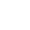  marco.poggi@gmail.com marco.poggi@gmail.comMARCO POGGIMURATORE EDILECHI SONOSono un muratore professionista nel campo dell’edilizia, con esperienza quinquennale in cantiere.ESPERIENZE LAVORATIVEMuratore edileCemento Costruzioni | MonzaGennaio 2018 – Agosto 2022Lavorazione di muri, tramezzi, facciateUtilizzo di prodotti leganti – come cemento, malta e gesso – con materiali da costruzione tradizionali come mattoni e pietreImpiegato sia su opere strutturali nuove che su opere di recupero e consolidamentoManovaleVerdi Costruzioni | MonzaGennaio 2015 – Ottobre 2017Supporto ai muratori esperti nella costruzione di edifici residenzialiRimozione e trasporto materialiISTRUZIONEIstituto Tecnico per il TurismoITC Gioacchino Belli, Milano | Giugno 2014Maturità conseguita con votazione 80/100LINGUEItaliano: MadrelinguaInglese: Livello baseABILITÀ INFORMATICHEECDL | Novembre 2013Autorizzo il trattamento dei dati personalicontenuti nel mio curriculum vitae in base all’art.13 del D. Lgs. 196/2003 e all’art. 13 GDPR 679/16.+39 333 12 34 567+39 333 12 34 567+39 333 12 34 567MARCO POGGIMURATORE EDILECHI SONOSono un muratore professionista nel campo dell’edilizia, con esperienza quinquennale in cantiere.ESPERIENZE LAVORATIVEMuratore edileCemento Costruzioni | MonzaGennaio 2018 – Agosto 2022Lavorazione di muri, tramezzi, facciateUtilizzo di prodotti leganti – come cemento, malta e gesso – con materiali da costruzione tradizionali come mattoni e pietreImpiegato sia su opere strutturali nuove che su opere di recupero e consolidamentoManovaleVerdi Costruzioni | MonzaGennaio 2015 – Ottobre 2017Supporto ai muratori esperti nella costruzione di edifici residenzialiRimozione e trasporto materialiISTRUZIONEIstituto Tecnico per il TurismoITC Gioacchino Belli, Milano | Giugno 2014Maturità conseguita con votazione 80/100LINGUEItaliano: MadrelinguaInglese: Livello baseABILITÀ INFORMATICHEECDL | Novembre 2013Autorizzo il trattamento dei dati personalicontenuti nel mio curriculum vitae in base all’art.13 del D. Lgs. 196/2003 e all’art. 13 GDPR 679/16. Via Dante Alighieri, 7 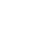  Via Dante Alighieri, 7  Via Dante Alighieri, 7 MARCO POGGIMURATORE EDILECHI SONOSono un muratore professionista nel campo dell’edilizia, con esperienza quinquennale in cantiere.ESPERIENZE LAVORATIVEMuratore edileCemento Costruzioni | MonzaGennaio 2018 – Agosto 2022Lavorazione di muri, tramezzi, facciateUtilizzo di prodotti leganti – come cemento, malta e gesso – con materiali da costruzione tradizionali come mattoni e pietreImpiegato sia su opere strutturali nuove che su opere di recupero e consolidamentoManovaleVerdi Costruzioni | MonzaGennaio 2015 – Ottobre 2017Supporto ai muratori esperti nella costruzione di edifici residenzialiRimozione e trasporto materialiISTRUZIONEIstituto Tecnico per il TurismoITC Gioacchino Belli, Milano | Giugno 2014Maturità conseguita con votazione 80/100LINGUEItaliano: MadrelinguaInglese: Livello baseABILITÀ INFORMATICHEECDL | Novembre 2013Autorizzo il trattamento dei dati personalicontenuti nel mio curriculum vitae in base all’art.13 del D. Lgs. 196/2003 e all’art. 13 GDPR 679/16.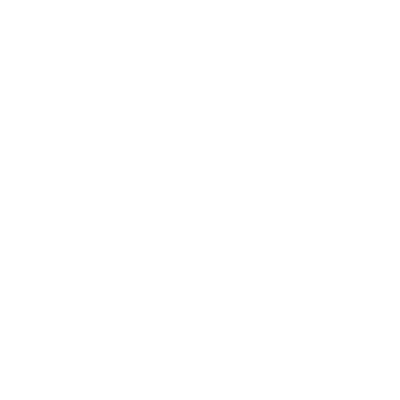 MARCO POGGIMURATORE EDILECHI SONOSono un muratore professionista nel campo dell’edilizia, con esperienza quinquennale in cantiere.ESPERIENZE LAVORATIVEMuratore edileCemento Costruzioni | MonzaGennaio 2018 – Agosto 2022Lavorazione di muri, tramezzi, facciateUtilizzo di prodotti leganti – come cemento, malta e gesso – con materiali da costruzione tradizionali come mattoni e pietreImpiegato sia su opere strutturali nuove che su opere di recupero e consolidamentoManovaleVerdi Costruzioni | MonzaGennaio 2015 – Ottobre 2017Supporto ai muratori esperti nella costruzione di edifici residenzialiRimozione e trasporto materialiISTRUZIONEIstituto Tecnico per il TurismoITC Gioacchino Belli, Milano | Giugno 2014Maturità conseguita con votazione 80/100LINGUEItaliano: MadrelinguaInglese: Livello baseABILITÀ INFORMATICHEECDL | Novembre 2013Autorizzo il trattamento dei dati personalicontenuti nel mio curriculum vitae in base all’art.13 del D. Lgs. 196/2003 e all’art. 13 GDPR 679/16.MARCO POGGIMURATORE EDILECHI SONOSono un muratore professionista nel campo dell’edilizia, con esperienza quinquennale in cantiere.ESPERIENZE LAVORATIVEMuratore edileCemento Costruzioni | MonzaGennaio 2018 – Agosto 2022Lavorazione di muri, tramezzi, facciateUtilizzo di prodotti leganti – come cemento, malta e gesso – con materiali da costruzione tradizionali come mattoni e pietreImpiegato sia su opere strutturali nuove che su opere di recupero e consolidamentoManovaleVerdi Costruzioni | MonzaGennaio 2015 – Ottobre 2017Supporto ai muratori esperti nella costruzione di edifici residenzialiRimozione e trasporto materialiISTRUZIONEIstituto Tecnico per il TurismoITC Gioacchino Belli, Milano | Giugno 2014Maturità conseguita con votazione 80/100LINGUEItaliano: MadrelinguaInglese: Livello baseABILITÀ INFORMATICHEECDL | Novembre 2013Autorizzo il trattamento dei dati personalicontenuti nel mio curriculum vitae in base all’art.13 del D. Lgs. 196/2003 e all’art. 13 GDPR 679/16.ABILITÀ PERSONALILavoro in gruppoPrecisioneAffidabilitàLavoro sotto stressABILITÀ PERSONALILavoro in gruppoPrecisioneAffidabilitàLavoro sotto stressABILITÀ PERSONALILavoro in gruppoPrecisioneAffidabilitàLavoro sotto stressMARCO POGGIMURATORE EDILECHI SONOSono un muratore professionista nel campo dell’edilizia, con esperienza quinquennale in cantiere.ESPERIENZE LAVORATIVEMuratore edileCemento Costruzioni | MonzaGennaio 2018 – Agosto 2022Lavorazione di muri, tramezzi, facciateUtilizzo di prodotti leganti – come cemento, malta e gesso – con materiali da costruzione tradizionali come mattoni e pietreImpiegato sia su opere strutturali nuove che su opere di recupero e consolidamentoManovaleVerdi Costruzioni | MonzaGennaio 2015 – Ottobre 2017Supporto ai muratori esperti nella costruzione di edifici residenzialiRimozione e trasporto materialiISTRUZIONEIstituto Tecnico per il TurismoITC Gioacchino Belli, Milano | Giugno 2014Maturità conseguita con votazione 80/100LINGUEItaliano: MadrelinguaInglese: Livello baseABILITÀ INFORMATICHEECDL | Novembre 2013Autorizzo il trattamento dei dati personalicontenuti nel mio curriculum vitae in base all’art.13 del D. Lgs. 196/2003 e all’art. 13 GDPR 679/16.